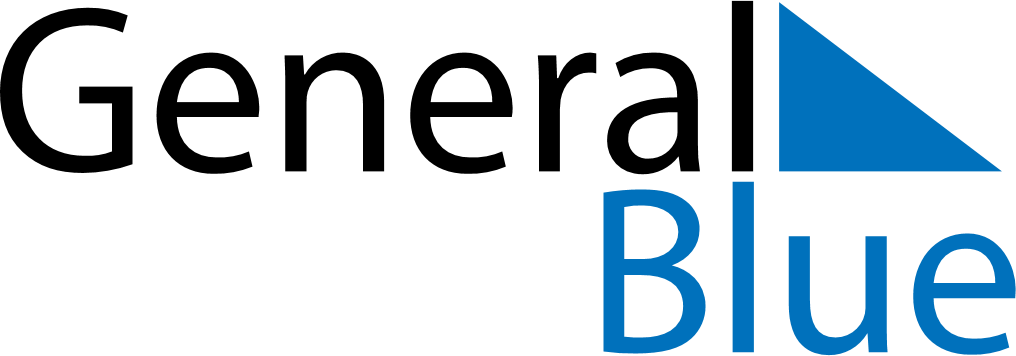 December 2023December 2023December 2023December 2023AndorraAndorraAndorraMondayTuesdayWednesdayThursdayFridaySaturdaySaturdaySunday1223456789910Immaculate Conception11121314151616171819202122232324Christmas Eve2526272829303031Christmas DayBoxing Day